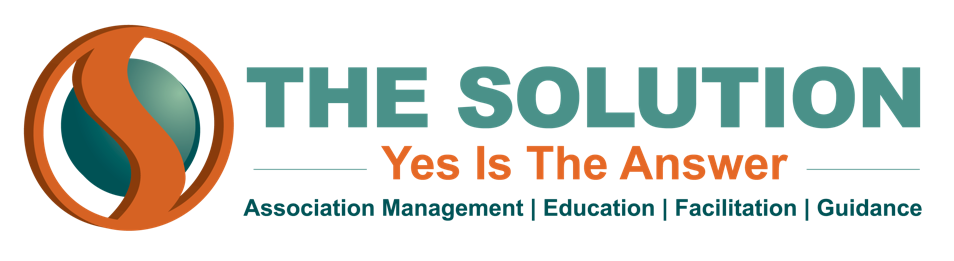 TOP 10 CONVERSATION STARTERSNetworking can be intimidating, especially for an introvert.  Here are some of our favorite conversation starters.Start with a complimentThis venue is gorgeous. Have you been here before?I love these little meatballs!Great sweater!Tell me about yourself or So, what do you do?Ask what the other person does for a living and how long they have been in the professionHow did you hear about this event or How do you know the host?Did you watch the game last night? (if you are sports fan)Are you originally from YOUR STATE? Where are you from?What brought you into the industry? (whatever line of work they do)What do you hope to get out of THE EVENT?Ask about something that is headlined in the news or a top sports story that you have read about.What do you enjoy doing outside of work?